Resume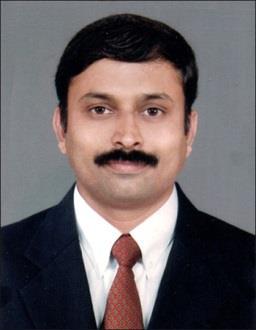 Name	:	Suresh Email : suresh.344534@2freemail.com Post for applied: Senior Estimation Engineer/ Planning/Project EngineerExperienced Mechanical Estimation & Project Engineer with proven work exposure in fabrication industry and expertise in planning, estimation and fabrication works. Proven track record of handling estimation works in efficient manner thus generating profit and escalated business. Result oriented and self-driven professional who can adapt to any adverse atmosphere together with technical work experience, engineering ideas, technical knowledge how and out of the box thinking. Possess analytical, estimation, planning, problem solving, budgeting, costing, leadership and management skills.Educational Qualification :Diploma in Mechanical Engineering, State Board of Technical Education. Kerala. India Pre-degree : First group from Calicut University, Kerala (1994)Professional Experience : (Total 22 Years)SIGMA Engineering works L.L.C - Abu Dhabi, UAE. (Jul 2007 - till date) Designation: Senior Estimation & Project EngineerIS0 9001-2000, API, U Stamp Certified Fabrication Company. Engage in the fabrication of Pressure vessels, Skids, chimney Stacks, Duck, Piping, and various Structural items; machining/ refurbishment of various API jobs, like Manifolds, BOP. Christmas Tree, etc.Gulf Engineering Industry(GEI) - Dubai, U.A.E. (Dec 2005 - June 2007) Designation: Estimation EngineerGulf Engineering Industry(GEI) - Dubai, U.A.E. (Aug 2004 - Dec 2005) Designation: Production PlannerIS0 9001-2000, U Stamp Certified Fabrication Company. Engage in the fabrication of Pressure vessels, chimney Stacks, Heat exchangers, Ducts, Hoppers and various Structural items; machining of turbine parts, crucible lids, shrouds, valves, pump casings.Kevin Enterprises Pvt. Ltd. - Andheri, Mumbai, India. (Mar 2002 - Jul 2004) Designation: Planning EngineerIS0 9001-2000 Certified, export oriented, Sheet Metal Fabrication Company; manufacturer of mass transferring equipment i.e. tower packings, valve trays, tower/pressure vessel internals like support plates, distributors, bed limiters, etc.H.K. ENGINEERS PVT. LTD. - Mahape, New Mumbai, India (May 2000 - Mar 2002) Designation: Junior QC EngineerEngaged in the fabrication of Pressure vessels, Storage tanks Chimney Stacks, Heat exchangers. Ducts, Hoppers and various Structural items.SAKTHI HL-TECH CONST. PVT. LTD. - CHENNAI. INDIA (Jul 1995 - Jan 2000) Designation: Production Supervisor/EstimatorIS0 9001 Fabrication company which is engaged in manufacturing of Pressure vessels, Storage tanks, Chimney Stacks, Heat exchangers, Ducts, Hoppers and various Structural items.Page 1 of 4Achievements :Successfully implemented proper estimation of items/ materials which generated sales and contributed tremendously to the fast turnover and profit for the company.Achieved consistent growth in job performance and been appreciated by the management of the previous and present company on which service had been rendered due to dedicated work approach and excellent performance demonstrated in past experiences.Proven Job Role :SIGMA ENGINEERING WORKS CO. LLC, ABU DHABI, U.A.E.SENIOR ESTIMATION ENGINEER, SIGMAReceipt of Enquires & maintain enquiry register.Review of enquires/ tenders & Clarify all technical points with clients with reference to various code books like ACME SEC. Vlll Div. I, Section 11, API 650 , ACME B 31.3. ACME B 31.8 BSEN12079, DNU2.7-1 etc.Collect preliminary design outputs from engineering department based on the design parameters received from clients.Preparing BOM and calculating the weight of the equipment Items as per the customers’ enquiry, specification and drawings.Cutting plan preparation by using Auk) (hd to reduce material wastage and cost.Conducting market surveys to gain information of the price of materials, subcontract activities. Surveys the resources needed for the production process including the time consumed in coordination with the Production/ Machine Shop Engineers and reference with Time study chart.Accountable For estimating the production cost includes material cost. labor cost, subcontract prices, consumable charges, overhead expenses and profit.Developing covering letters/quotations with technical/commercial and conditions including the price list.Presenting to the Sales department the organized sales offer for final checking and approval before submitting the same to the customer.PROJECT ENGINEER, SIGMAPreparation of work order based on the information received from sales admin (PO, Estimation & Final Quotation Copy)Issue of work order to all necessary departments( Engineering, Production. QA/QC, welding etc.)Organize protect kick of meaning with internal departments & customer separatelySubmission of preliminary documents to customer for approval in coordination with internal departments(Welding procedures, ITP, NTD procedures etc.)Utilize MS Project PRIMAVERA software for the preparation of project schedule & submission to customer for approval.After the receipt of approved documents/drawings, prepare material take off.Performed stock taking; formulated material requisition and submitted to Purchase department.Coordination with all departments i.e. Sales, Design. Production, QC, Purchase, etc. in monitoring the project issues and in troubleshooting the problems.Ensuring the work progress as per project schedule bar chart.Monitor job completion on timePreparation of packing list/delivery note and submit he same to the Accounts department after client approval invoicing purpose.ESTIMATION ENGINEER, GEIPreparing receipt for the enquiries or tenders and maintaining a record of such enquiriesCustomer drawings and specification checking(dimension checking, thickness checking of pressure vessels, tanks, Piping with reference to various code books like ASME SEC Vlll Div.I, Section 11, API 650 etc.), ACME B 31.3, ASME B 31.8 and clarifying all technical queries.Making BOM and calculating the weight as per the customers’ enquiry, specification and drawings.Page 2 of 4Cutting plan preparation by using Auto Cad to reduce material wastage.Conducting market surveys to gain information of the price of materialssubcontract activities.Surveys the resources needed for the production process including the time consumed in coordination with the Production/ Machine Shop Engineers.Accountable for estimating the production cost includes material cost, labour cost, subcontract prices, consumable charges, profit and overhead expenses.Developing covering letters/quotations with technical terms and conditions including the price list.Presenting to the Sales department the organized sales over for final checking and approval before submitting the same to the customer.PRODUCTION PLANNER. GEIReceipt of work orders from sales and distribution of reviewed work orders to all the departments.Study of approved drawings received from design department.Utilize MS Project in planning production and organizing bar chart presentation to superiors.Performed stock taking; formulated material indention and submitted to Purchase department.Coordination with all departments i.e. Sales, Design, Production, QC, Purchase, etc. in monitoring the project issues and in troubleshooting the problems.Ensuring the work progress as per scheduled bar chart.Preparation of packing list and submit the same to the Accounts department for invoicing purpose .To ensure that the job is completed within the set time frame.PLANNING ENGINEER, Kevin Enterprises Private LimitedStudy off Purchase order and corresponding document received from customer.Study of preliminary drawings and the preparation of bar chart with the help of time study chart and MS project software.BOM preparation, Material Indent preparation. Stock checking with stores and submission of the same to purchase department.Coordination with different departments i.e. Sales, Design. Production, QC, Purchase, etc. in monitoring the project progress.Conducting the internal meetings, discussing the bottleneck issues and troubleshooting the problems.Ensuring the work progress as per scheduled bar chart.Preparing the packing list and ensue that the materials are packing/sending as per the list..• Submission of the packing list copy to customer and internal accounts department for invoicing.Ensured that the job is completed within the set lime frame.JUNIOR QC ENGINEER, H.K. Engineers Private LimitedCapability to manage the QC inspection on site and preparation of sport.Preparation and submission of QAP/ITP to the customer/ Third Party Inspection Agency.Material identification- including chemical, physical and non-destructive testing as per approved QAP.Preforming in the welder qualification testing as per compliance with ASME SEC IX Code Book (preparation of WPS, PQR & WPQ).Established quality control standards and supervise their implementations.Coordination with third party inspector/client.Final document submission to third party inspector/client.PRODUCTION SUPERVISOR/ TENDER ESTIMATOR, Sakthi Hi-Tech Constructions Private LimitedDeveloped and implemented production tracking and quality control systems, analyzed production, maintenance and other operational reports to detect production problems.Gathered approved drawings from the Design department, materials and human resources, ensured materials, labour and equipment are used efficiently to meet production targets.Page 3 of 4To guide and supervise Fabricators, Fitters, Gas Cutters, Grinders, Welders, Helpers, etc for various fabrication operations such as marking, punching, grinding, cutting, rolling, welding, assembling and other fabrication works.To inform progress of work to QC department for stage wise inspection. Supervise final checking, testing, sand blasting, painting, cleaning, packing and dispatching works.Key Projects Handled In UAE:SIEMENS DUBAI : Baggage Handling System AX-064 ( Conveyor Supporting Structure forDubai  new Airport).HITACHI ZOSEN UMM AL NAR Desalination Plant Development Project (Pressure Vessels , Storage Tanks, Ladder & Platform fabrication work).ALDERLEY Skid Piping Work for KNPC.KHARAFI NATIONAL WATBHA & SAAD Piping project.TOTAL E&P, YEMEN, New Inlet Separator Skid package.QATAR PETROLEUM, Jet Custody Transfer Metering Skids.15 Types CCU Baskets ( Offshore Applications) For ADMA.Multiple Projects for ADMA, ZADCO,GASCO,ADGAS,NDC,NOV,CAMERON etc.Training Undergone :Certified Cost Professional (CCP), from Chicago Training & Consultancy, Abu DhabiGained exposure on various trainings at Agnel Industrial Training Institute located in Mumbai. Such trainings include Training for Mechanical Engineering, Fabrication, Knowledge of Welding, Development & Estimation, Quality Control, Welding Equipment and Fabrication Methods.Undergone6 monks training in Refrigerator Maintenance in year 1994 at Kerala, India.PC Skills :MS Office, MS Project, Primavera, AutoCAD, PV ElitePersonal Details :Reference :Available upon requestDeclaration :All the information given above is correct to the best of my knowledge and belief.-  Suresh Page 4 of 4Nationality:IndianDate of birth:01/05/1971Marital status:MarriedLanguages:English, Hindi, Malayalam & TamilDriving License:Yes (UAE Car Driving License Available)Visa Status:Employment Visa